Проект«Занимательная математика от 0 до 10»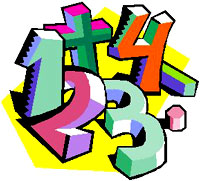 Подготовила: Комарова М.В.      Воспитатель МКДОУд/с №19 «Сказка» г.ОмутнинскСодержание:Цели и задачиАктуальностьПрограмма реализации проектаПаутинка проектаПоложительный опытПланируемые результатыКритерии оценки ожидаемых результатовСписок литературыПриложениеЦели и задачи проекта.Цель:Повышение у детей старшего дошкольного возраста интереса к математике посредством создания условий для исследовательской деятельности по изучению цифр и линий во взаимосвязи с окружающей жизнью, с предметами ближайшего окружения. Формирование интереса к математически занимательным задачам.Задачи:Формировать у дошкольников элементарные представления о цифрах от 0-10; разнообразных линиях. Развивать умения детей самостоятельно использовать полученные знания в разных видах деятельности, вовлекать сверстников в развёрнутые игры. Поддерживать интерес к познанию, созданию нового, необычного. Формировать заинтересованность родителей в достижениях своих детей в совместной с ними деятельностиАктивизирование мыслительной и познавательной деятельности детей;Формирование умения понимать задачи и выполнять ее самостоятельноПродолжительность проекта: среднесрочный (1 месяц).Участники проекта: воспитанники подготовительной группы, родители и педагоги группы.Актуальность проектаСовременному обществу нужны люди интеллектуально смелые, самостоятельные, оригинально мыслящие, творческие, умеющие принимать нестандартные решения. Все эти качества личности у старших дошкольников можно сформировать при помощи разнообразных математических игр.Можно не только дать детям знания, но и научить добывать их самостоятельно, опираясь на основную естественную деятельность ребёнка – игру, сформировать у него коммуникативные навыки и умения работать в разнообразных группах, исполняя разные социальные роли (лидера, исполнителя, посредника и прочее.) Обучению дошкольников началам математики должно отводиться важное место. Это вызвано целым рядом причин: началом школьного обучения с шести лет, обилием информации, получаемой ребенком, повышением внимания к компьютеризации, желанием сделать процесс обучения более интенсивным, стремлением родителей в связи с этим как можно раньше научить ребенка узнавать цифры, считать, решать задачи.К концу шестого и на седьмом году жизни интенсивно формируются все стороны личности ребенка: нравственная, интеллектуальная, эмоционально-волевая, действенно-практическая. Роль взрослого – развитие и поддержка творческой активности детей, создание условий, позволяющих им самостоятельно определить цели и содержание предстоящей деятельности, выбрать способы работы над проектом и организовать ее, определить перспективы развития опыта.Занимательная математика непосредственно способствует развитию необходимых для дальнейшей жизни ребенка качеств.Программа реализации проектаПаутинка проектаПоложительный опытВ проектной	 деятельности Реализуется инициатива ребёнка – это значимо для развития умения детьми пользоваться исследовательскими методами: собирать необходимую информацию, факты, уметь их анализировать с разных точек зрения, выдвигать гипотезы, делать выводы и заключения. Проект – это система постепенно усложняющихся практических заданий. Таким образом, у ребёнка происходит накопление собственного опыта, углубление его знаний и совершенствование  умений. У дошкольника развиваются такие качества личности, как самостоятельность, инициативность, любознательность, опыт взаимодействия и др., что прописано в требованиях  к выпускнику детского сада.В центре внимания – ребенок. Образовательный процесс строится в логике деятельности, имеющей личностный смысл для ребенка, что повышает его мотивацию к познанию. Индивидуальный темп работы над проектом обеспечивает выход каждого ребенка на свой уровень развития. Глубоко осознанное усвоение базовых знаний обеспечивается за счет универсального использования этих знаний в разных ситуациях, в самостоятельной деятельности.Планируемые результатыПоложительная динамика мониторинга формирования математических представлений у детей старшего дошкольного возраста. Формирование операций логического мышления (анализ, синтез, классификация, сравнение, обобщение, абстрагирование) Формирование представления о математических Получение математических знаний о цифре и числе; Овладение умением мысленно разбить число на составные частиКритерии оценки ожидаемых результатовЧтобы оценить результаты был составлен комплекс вопросов, задаваемых во время беседы с детьми:Как называется цифра, линия? Описание цифры, линии. На что они похожи? Где встречается в окружающей действительности?Из чего состоит число?К низкому уровню относятся дети, на один и менее вопросов.К среднему - на 2-3 вопроса.К высокому уровню – ответившие на все вопросы и проявляющие инициативу в процессе деятельности.Список литературы:Бондаренко А.К.  «Дидактические игры в детском саду». М., «Просвещение», 1991г. Васильева Н.Н., Новоторцева Н.В. «Развитие игры для дошкольника». Ярославль, «Академия развития», 1996г.Соловьёва Е.П. «Математика и логика для дошкольников», М., «Просвещение», 1999г. Тикалкина Т.К. «Игровые занимательные задания по математике». М., «Просвещение», 1989г. Тихомирова Л.Ф., Пасов Л.В. «Развитие логического мышления у дошкольников». Ярославль, 1995г.Nsportal.ruMaam.ruКонсультация«ЗНАЧЕНИЕ ИГРЫ В РАЗВИТИИ ДОШКОЛЬНИКА»Лет двадцать назад большинство детей шли в школу, не умея ни читать, ни писать, ни считать. Всему этому дети обучались в школе, и их интеллектуальное развитие от этого совсем не страдало. Сейчас ситуация изменилась. 

Для того, чтобы ребёнка приняли в хорошую школу (а значит, для того, чтобы он получил приличное образование, а потом удачно устроился в нашей трудной жизни) ему уже в 6 лет нужно выдержать солидный экзамен на "готовность". 

Поэтому родители спешат как можно раньше начать его обучение. Так называемое "раннее развитие" в наши дни очень популярно и модно. Детей чуть ли не с рождения учат читать, считать до 100 и обратно, учат иностранному языку, логике, риторике, грамматике, математике и пр. И родители за такое дошкольное образование готовы платить немалые деньги - ведь для будущего ребёнка ничего не жалко! 

А воспитатели в соответствии с законами рыночной экономики, охотно идут навстречу потребителю (т.е.родителю) и учат.

В результате система дошкольного воспитания всё более превращается в низшую ступень школьного обучения. Несмотря на прогрессивные и гуманистические концепции учёных и призывы сохранить детство, страх перед будущим берёт своё и "готовность к школе" становится главной целью родителей, воспитателей и даже психологов, работающих в детских садах. 

Данная тенденция является не только неоправданной - ни с педагогической, ни с психологической точки зрения, но и весьма опасной, несущей с собой непредсказуемые социальные последствия. Дело в том, что в силу своих психологических особенностей дети дошкольного возраста (до 7 лет) не способны к осознанной и целенаправленной учебной деятельности. 

Даже заучив какие-либо термины и формулировки, дети не понимают их и не могут использовать. Так, например, заучив названия отдельных месяцев или дней недели, они не знают, какое сейчас время года, или, запомнив на занятиях названия предлогов (над, под, сверху и пр.), они не используют их в своих действиях. 

Такие заученные знания, оторванные от реальной жизни детей, остаются бссмысленными речевыми штампами. Несмотря на огромные усилия педагогов и умственное истощение дошкольников, их готовность к школе остаётся весьма сомнительной. 

Дети не могут учиться, только потому, что этого хотят взрослые. И не потому, что они ленивые и непослушные, а потому что они  дети. И беда не в том, что они ничего не приобретают от такого преждевременного обучения, а в том, что они теряют необыкновенно важные возможности, которые открывает перед ними дошкольное детство.

Дошкольный возраст является уникальным и решающим периодом развития ребёнка, когда возникают основы личности, складывается воля и произвольное поведение, активно развивается воображение, творчество, общая иницативность. Однако все эти важнейшие качества формируются не в учебных занятиях, а в ведущей и главной деятельности дошкольника - в игре. 

Самое существенное изменение, которое отмечают не только психологи, но и большинство опытных дошкольных педагогов, заключается в том, что дети в детских садах стали меньше и хуже играть, особенно сократились (и по количеству и по продолжительности) сюжетно-ролевые игры.

Дошкольники практически не знают традиционных детских игр и не умеют играть. В качестве главной причины обычно называют недостаток времени на игру. Действительно, в большинстве детских садов режим дня перегружен различными занятиями и на свободную игру остаётся менее часа. 

Однако и этот час дети, по наблюдениям педагогов, не могут содержательно и спокойно играть - они возятся, дерутся, толкаются - поэтому воспитатели стремятся заполнить свободное время детей спокойными занятиями или прибегать к дисциплинарным воздействиям. При этом они констатируют, что дошкольники не умеют и не хотят играть. 

Это действительно так. Игра не возникает сама собой, а передается от одного поколения детей другому - от старших к младшим. В настоящее время эта связь детских поколений прервана (разновозрастные детские сообщества - в семье, во дворе, в квартире - встречаются лишь как исключение). Дети растут среди взрослых, а взрослым некогда играть, да они и не умеют этого делать и не считают важным. Если они и занимаются детьми, то они их учат. В результате игра уходит из жизни дошкольников, а вместе с ней уходит и само детство.

Сворачивание игры в дошкольном возрасте весьма печально отражается на общем психическом и личностном развитии детей. Как известно, именно в игре наиболее интенсивно развиваются мышление, эмоции, общение, воображение, сознание ребёнка. 

Преимущество игры перед любой другой детской деятельностью заключается в том, что в ней ребёнок сам, добровольно подчиняется определённым правилам, при чём именно выполнение правил доставляет максимальное удовольствие. Это делает поведение ребёнка осмысленным и осознанным, превращает его из полевого в волевое. Поэтому игра - это практически единственная область, где дошкольник может проявить свою инициативу и творческую активность. 

И в то же время, именно в игре дети учатся контролировать и оценивать себя, понимать, что они делают, и (наверное это главное) хотеть действовать правильно. Отношение современных дошкольников к игре (а значит и сама игровая деятельность) существенно изменились. Несмотря на сохранение и популярность некоторых игровых сюжетов (прятки, салочки, дочки-матери), дети в большинстве случаев не знают правил игры и не считают обязательным их выполнение. Они перестают соотносить своё поведение и свои желания с образом идеального взрослого или образом правильного поведения. 

А ведь именно это самостоятельное регулирование своих действий превращает ребёнка в сознательного субъекта своей жизни, делает его поведение осознанным и произвольным. Конечно, это не означает, что современные дети не овладевают правилами поведения - бытовыми, учебными, коммуникативными, дорожного движения и пр. Однако, эти правила исходят извне, со стороны взрослых, а ребёнок вынужден принимать их и приспосабливаться к ним. 

Главное преимущество игровых правил заключается в том, что они добровольно и ответственно принимаются (или порождаются) самими детьми, поэтому в них представление о том, что и как надо делать слиты с желаниями и эмоциями. В развитой форме игры дети сами хотят действовать правильно. Уход таких правил из игры может свидетельствовать о том, что у современных детей игра перестаёт быть "школой произвольного поведения", но никакая другая деятельность для ребёнка 3-6 лет выполнить эту функцию не может.

А ведь произвольность - это не только действия по правилам, это осознанность, независимость, ответственность, самоконтроль, внутренняя свобода. Лишившись игры, дети не приобретают всего этого. В результате их поведение остаётся ситуативным, непроизвольным, зависимым от окружающих взрослых. 

Наблюдения показывают, что современные дошкольники не умеют сами организовать свою деятельность, наполнить её смыслом: они слоняются, толкаются, перебирают игрушки и пр. У большинства из них не развито воображение, отсутствует творческая инициатива и самостоятельность мышления. А поскольку дошкольный возраст является оптимальным периодом для формирования этих важнейших качеств, трудно питать иллюзии, что все эти способности возникнут сами собой потом, в более зрелом возрасте. Между тем и родителей, как правило, мало волнуют эти проблемы.

Главным показателем эффективности работы детского сада и благополучия ребёнка считается степень готовности к школе, которая выражается в умении считать, читать, писать и выполнять инструкции взрослого. Такая "готовность" не только не способствует, но и препятствует нормальному школьному обучению: пресытившись принудительными учебными занятиями в детском саду, дети часто не хотят в школу, или теряют интерес к учёбе уже в младших классах.

Преимущества раннего обучения сказываются только в первые 2-3 месяца школьной жизни - таких "готовых" детей уже не надо учить читать и считать. Но как только нужно проявить самостоятельность, любознательность, способность решать и думать - эти дети пасуют и ждут указаний взрослого. Надо ли говорить, что такая пассивность, отсутствие интересов и самостоятельности, внутренняя пустота будет иметь весьма печальные результаты не только в школе. Сколько яблок на рисунке? Какая цифра?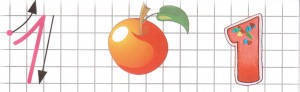 Вот один, иль единица,Очень тонкая, как спица.              С.Я. Маршак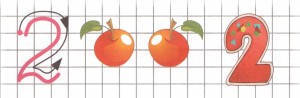 Два - похожа на гусёнкаС длинным клювом, шеей тонкой.                С.Я. МаршакСколько листьев на рисунке, какая цифра?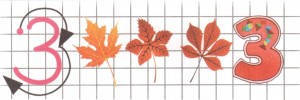 Тройка - третий из значков - Состоит из двух крючков.С.Я. Маршак 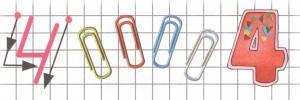 За тремя идут четыре,Острый локоть оттопыря.С.Я. Маршак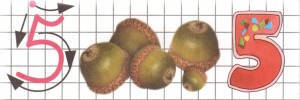 А потом пошла плясатьПо бумаге цифра пять.Руку вправо протянула,Ножку круто изогнула.С.Я. Маршак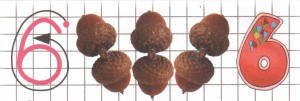 Цифра шесть - дверной замочек:Сверху крюк, внизу кружочек.Сколько клубничек и какая цифра на рисунке?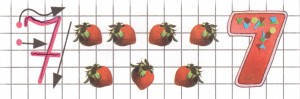 Вот семёрка - кочерга.У неё одна нога.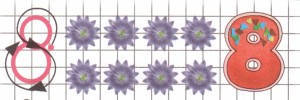 У восьмерки два кольцаБез начала и конца.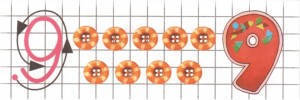 Цифра девять, иль девятка,Цирковая акробатка:Если на голову встанет,Цифрой шесть девятка станет.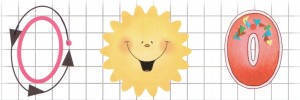 Цифра вроде буквы О -Это ноль, иль ничего.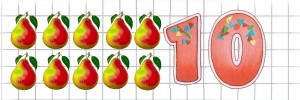 Нолик, стань за единицей,
За своей родной сестрицей.
Только так, когда вы вместе,
Называть вас будут 10.В. ЧерняеваА теперь давайте попробуем изучить цифры от 1 до 10 с помощью заданий в картинках.(Это намного ускорит и облегчит процесс обучения цифрам.  Будет работать как слуховая, так и зрительная память)Это цифра один. Помоги мальчику найти все предметы, которых по одному.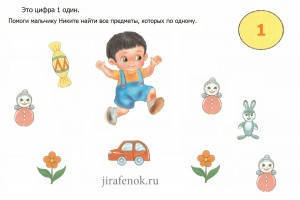 Найди на рисунке все цифры 2. Посчитай сколько цветочков.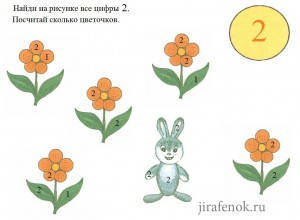 Это цифра три. Найди все цифры 3 на рисунке и раскрась эти предметы.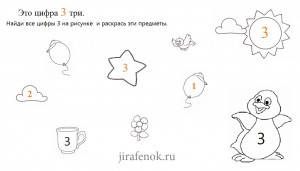  Это цифра 4. Сосчитай сколько тортов на картинке. Раздели их на 4 части.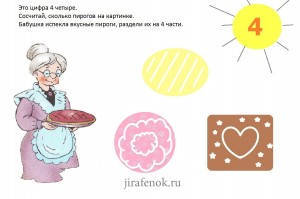  Это цифра 5. Сосчитай сколько конфет на рисунке. А сколько улиток? Помоги каждой улитке найти свою конфету.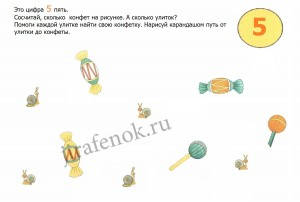 Ты умница! Ты уже знаешь 5 цифр! Продолжай дальше так же весело! Это цифра 6 шесть. Воздушные шары участвуют в соревновании. Сосчитай их. Сначала сосчитай от 1 до 6, а потом наоборот от 6 до 1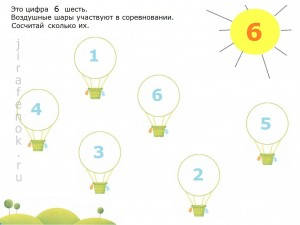 Это цифра 7 семь. Она уснула на луне. Помоги луне сосчитать сначала все большие звёздочки, а затем все маленькие.Раскрась.Напиши все цифры от 1 до 7. (Это может сделать и взрослый, если ребенок еще не умеет)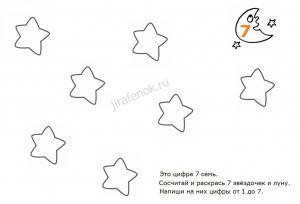 А это цифра 8 восемь.Давайте поможем зайчику собрать урожай. Сосчитай сколько морковок и нарисуй карандашом дорогу от зайчика к морковкам. Потом сосчитай сколько грибочков, вишенок и груш он соберет еще.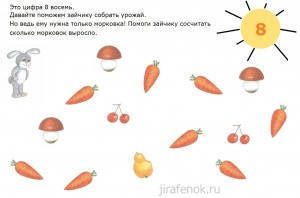 Это цифра 9 девять.Вы знаете сколько человечков вышло гулять? Сосчитай их.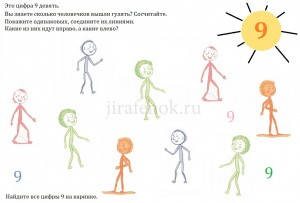 Это цифра 10 десятьВ нашем аквариуме много рыбок. Они все одинаковые? Сосчитай их. Раскрась.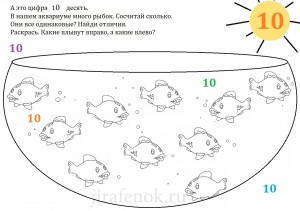 Молодец! Ты выучил 10 цифр!Знак "Равно" = .Знак, который ты видишь посередине картинки, называется "равно".Два домика с одной стороны, равны двум домикам с другой стороны.С обеих сторон одинаковое количество (число) домиков, тогда и ставим равно.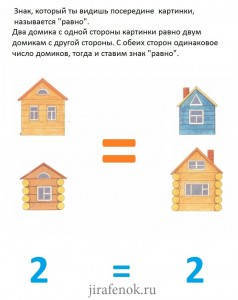 Прописи цифрПишем цифры по клеточкам.Для детей дошкольного и младшего школьного возраста.После того как вы научились различать цифры и называть их, приступаем к изучению их написания. Для этого нажмите на картинку, в открывшейся вкладке нажмите правой кнопкой мыши и выберите пункт "Сохранить как..."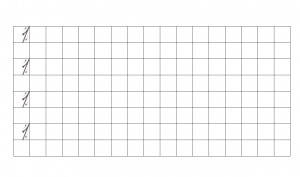 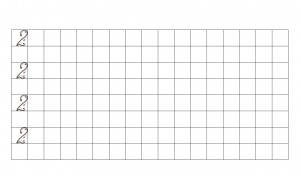 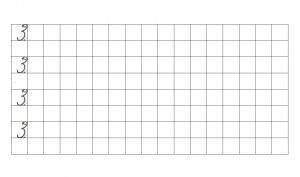 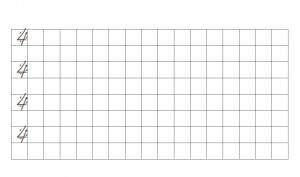 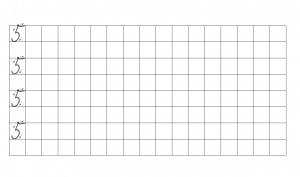 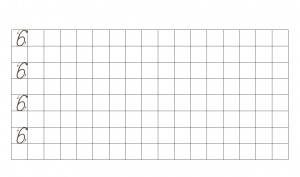 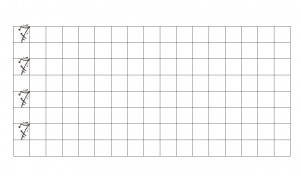 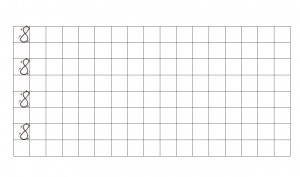 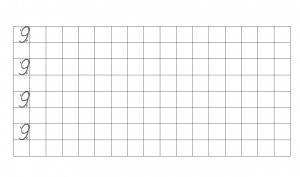 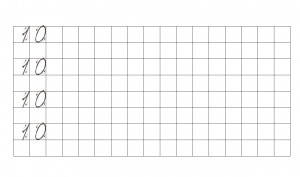 Учимся считатьРаскрась столько предметов, сколько показывает цифра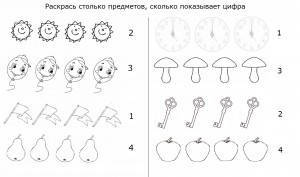 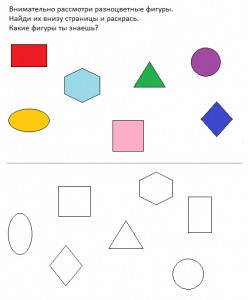 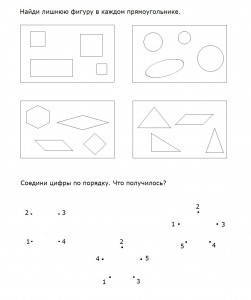 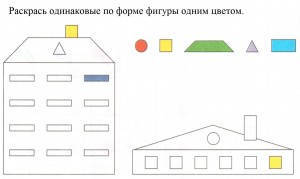 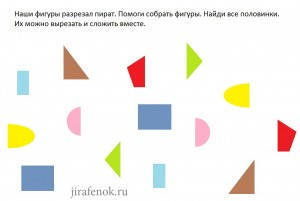 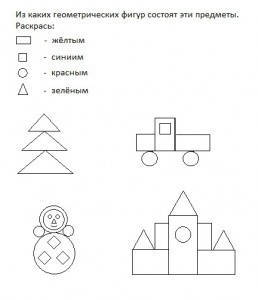 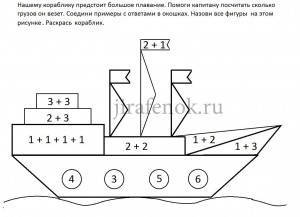 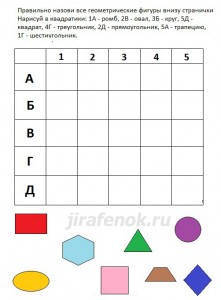 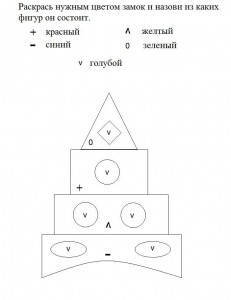 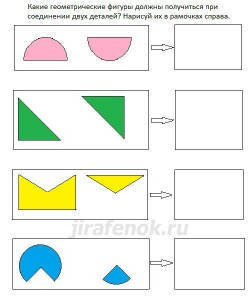 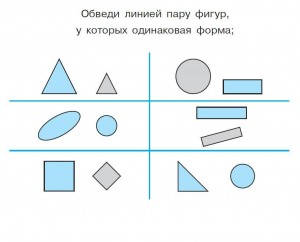 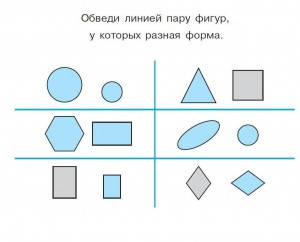 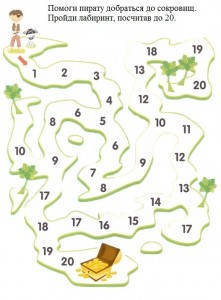 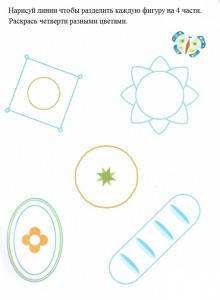 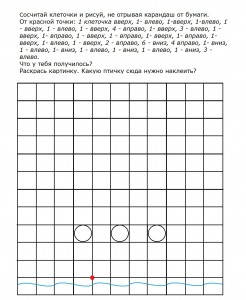 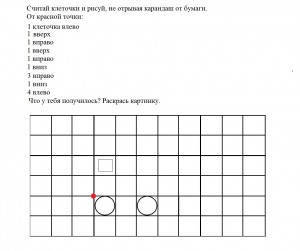 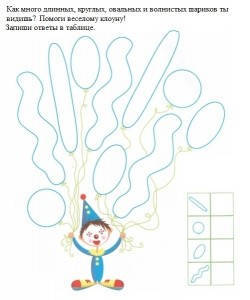 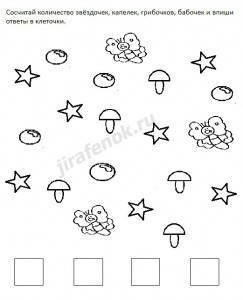 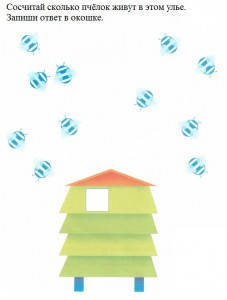 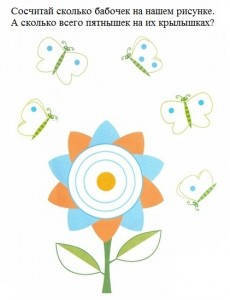 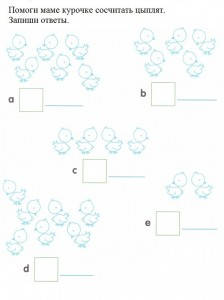 Занимательные логические задачи для дошкольников. Дружок ! Слушай внимательно коротенькие задачки. Подумай и ответь на вопросы.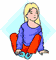 Задача №1. Сколько взять квадратиков ?Сколько надо взять квадратиков, чтобы обклеить кубик, наклеивая по 1 квадратику на каждую сторону ? *   *   *Задача №2. Из прямоугольника - квадрат !Как из бумажного прямоугольника получить КВАДРАТ, не используя более никаких предметов ? *   *   *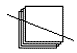 Задача №3. Сколько кусочков получилось ?Лист бумаги сложили вчетверо и разрезали, как показано на рисунке.
Сколько кусочков получилось ?Задача №4. Переложи 2 палочкиПереложи 2 палочки так, чтобы получилось три треугольника ! 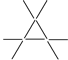 *   *   *Задача №5. Кто темнее ?Лошадь темнее коровы, корова темнее собаки.
Кто темнее всех ? *   *   *Задача №6. Сколько концов ?Сколько концов у двух палок ?
А у двух с половиной палок ?  *   *   *Этап реализации проектаСодержание работыУчастникиПодготовительный этапОпределение темы, цели проекта.Изучение литературы по теме.Подготовка дидактического материала.Консультация для родителей.Составление плана.Родители, педагоги.Организационный этапБеседа о цифрах и линиях.Выяснение представления о них. Схема знакомства: Как называется цифра, линия? Описание цифры, линии. На что они похожи? Где встречается в окружающей действительности?Воспитанники, педагогиПрактический этапВыбрать цифру или линию. Исследовать ее, дать описание, найти в окружающей действительности и в предметах ближайшего окружения. Совместно с родителями  сочиняют сказки, рисуют рисунки, делают поделки. В ходе проводимой работы по воспитанию у дошкольников представления о, цифрах, разнообразных линия, мы широко использовали игру: в самостоятельной деятельности дети играют индивидуально или объединяются со сверстниками  в разнообразных играх с данными математическими понятиями.Наблюдения. Отгадывание загадок. Придумывание загадокВоспитанники, педагогиИтоговый этапОбобщение результатов работы.Воспитанники, педагогиСрокиОсновные виды деятельностиОрганизатор 1 неделяЦифра и число 1 и 2. Прямой и обратный счет. Чтение стихов 01 и 02. Крылатые выражения, связанные с этими числами.Д/и «исправь ошибку»Физминутка «Дождик»Игра «Большой – маленький»Работа на листе бумаги: графический диктант.педагог2 неделяЧисло и цифра 3 и 4. Демонстрационный материал: цифры 3 и 4. Стихи, крылатые выражения, сказки, в которых есть цифры 3 и 4.Д/и «назови правильно»Игра «наоборот»Физминутка «Зарядка»Игра «Длинный – короткий»Работа в тетрадипедагог3 неделяЧисло и цифра 5 и 6. Математическая разминка «Бусы из геометрических фигур». Игровое упражнение «Смотри и считай». Дидактическая игра «Живая неделя».педагог4 неделяЧисло и цифра 7 и 8. Задание «Напиши правильно». Упражнение «Посчитай и раскрась». Упражнение «Слушай и рисуй». Логическая задача «За каким пеньком спрятался зайка»педагог5 неделяЧисло и цифра 9, число 10. Д/и «Числовые домики». Д/и «Не ошибись». Учимся образовывать числа 9 и 10. Задание «Рисуем зайку». Самооценка.педагог